Уважаемые руководители!ВНИМАНИЕ! Указом Губернатора Иркутской области запрещено нахождение несовершеннолетних граждан в возрасте до 18 лет вне места проживания (пребывания) без сопровождения взрослых лицУказом Губернатора Иркутской области от 18 марта 2020 года № 59-уг на территории области, начиная с 20:00 часов 18 марта 2020 года, введен режим функционирования повышенной готовности для территориальной подсистемы Иркутской области единой государственной системы предупреждения и ликвидации чрезвычайных ситуаций.Согласно Указу Губернатора Иркутской области от 4 апреля 2020 года № 78-уг Иркутская область определена территорией, на которой предусматривается комплекс ограничительных и иных мероприятий, направленных на обеспечение санитарно-эпидемиологического благополучия населения в соответствии с Указом Президента Российской Федерации от 2 апреля 2020 года № 239 «О мерах по обеспечению санитарно-эпидемиологического благополучия населения на территории Российской Федерации в связи с распространением новой коронавирусной инфекции (COVID-19)».В целях контроля за эпидемиологической обстановкой в регионе Указом установлен порядок передвижения лиц и транспортных средств.В период действия режима самоизоляции нахождение лиц, не достигших возраста 18 лет, вне места проживания (пребывания) должно осуществляться в сопровождении совершеннолетних граждан.Информацию донести до родителей (законных представителей) обучающихся несовершеннолетних.Начальник  отдела образования                                                М.И. Орлова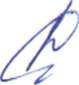 исп: Гатиятулина Ж.Втел: 8(39573)2-32-06, 2-21-36Российская ФедерацияИркутская областьМуниципальное образование«город Свирск»Отдел образования. Свирск, ул. Дзержинского,1Тел/факс.(8-39573) 2-21-36email: svirsk-obraz@mail.ruисх. № 287 от  07.04.2020 Руководителям образовательных учреждений